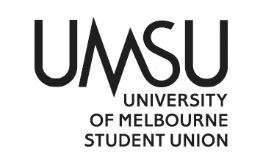 University of Melbourne Student UnionMeeting of the Clubs & Societies CommitteeCONFIRMED Minutes9:30 am Friday April 29, 2022Special Meeting 2/22Location: C&S Office & ZoomOpened at 9:30 am by Eleanor Cooney HuntPetition to move the scheduled meeting from 9:30 am Thursday April 28 to 9:30 am on Friday April 29, received from Kimmy Nguyen, Rachel Kirby, Imke Pansegrouw and Ethan Yuen. Procedural MattersElection of ChairMotion 1: To elect self as ChairMover: Eleanor Cooney Hunt		Seconder: Ethan YuenCarried without DissentAcknowledgement of Indigenous OwnersSo acknowledged.AttendanceC&S Committee: Ethan Yuen, Imke Pansegrouw, Rachel Kirby, Kimberly Nguyen, Xavier BarnettOffice Bearer: Eleanor Cooney HuntStaff: Fiona SandersGrant speaking rights to Clubs Coordinator (Standing Order 21.2)Motion 2: To grant speaking rights to Clubs CoordinatorMover: ChairCarried without DissentApologies (Jack Finlay, Bella Henry, Eddie Biggs)Proxies (Bella to Xavier Barnett) MembershipAdoption of AgendaOther Business: Appointment for SAWG Meetings for Women’s DepartmentMotion 3: To adopt the amended agendaMover: ChairCarried without DissentKimberly Nguyen arrived at 9:35 amRatify Previous MinutesApril 14, 2022Motion 4: To ratify the minutes from Thursday, 14th April 2022. Mover: ChairCarried without DissentConflict of interestsMatters Carried ForwardRegulation reviewNo action, deferred. Wellbeing Training & Camp Training Development/ReviewFiona has met with Consultants who work in event wellbeing education, and they are presenting a proposal by next Friday. Benito reviewing all camp paperwork framework, to update for fit for purpose. This will include camp leader focus groups.Training:Canvas subjectSexual Harm Response being developed in-house with Naomi and Lauren. No other action takenRSA & SFHNo action (no submissions)Bank Signatory Handover 2021-22No actionCamp COVID planning frameworkHave not received update from Eddie after March 31 meetingNew Club progressBuddhist Studies SocietyLong discussion of the late submission of the constitution, as not meeting a deadline and had been disrespectful to C&S through emails. Motion 5: To reject the Buddhist Studies Society application to affiliate as they did not complete the constitutional development and review by the deadline.Mover: ChairCarried without DissentIGMsEthan Yuen left at 9:57 amNeed volunteers for IGMs – Ellie will message around the chat and need quick responses. Checked access to Google sheet.Late COVID approvalsDeferAmending the ScheduleMay 12May 26Motion 6: To move the May 26 C&S Committee meeting to Friday May 27, 9:30 am.Mover: ChairCarried without DissentAwards Night quotesBenito Di Battista arrived at 10:14 amEllie presented a quote for venue and staffing. Ellie and Benito promised to wear penguin suits.Discussion of voting/deciding. Committee will review submissions.Entertainment ideas: performance, comedy. Other venues: Wilson HallMatters Arising from the MinutesDisciplineHealthy Eating & Nutrition SocietyMandarin Language ClubDeferOB ReportsEllie spoke about the need for staffing in the department, that has been submitted to Student’s Council.Also, CEO is aware, and discussion is going to be had about putting the brakes on C&S intake of new clubs and lightening administration workload.Discussion about harder compliance on Activity Reporting, etc. or increasing minimum membership. Committee does not want to increase minimum membership. It would not be an immediate change; looking forward to future years. Membership numbers have not increased with the student population.Ethan Yuen arrived at 10:38 amDiscussion about social media strategies we can encourage clubs to incorporate.  CorrespondenceNilGrantsImke Pansegrouw left at 10:57 amMotion 7: To approve grant CSF16845 on the condition that relevant docs are submitted and approved.Mover: ChairCarried without DissentMotion 8: To approve Grant 16893. Mover: ChairCarried with 1 abstentionMotion 9: To approve Grant 16858. Mover: ChairCarried with 1 abstentionMotion 10: To approve 16925 16926, 16929 and 16927 on the condition that the CSEP is submitted for each grant.Mover: ChairCarried with 1 abstentionMotion 11: To approve 16898 on the condition that the certificate of currency and CSEP for the event is submitted. Mover: ChairCarried with 1 abstentionMotion 12: To accept all the Office Bearer recommendations on the remainder of the grants. Mover: ChairCarried without DissentGrants 16957, 16958, 16949, 16951, 16949 and 16950 were not discussed.Other BusinessClubs CouncilImke Pansegrouw returned at 11:05 amBy-election, clubs’ discussion and feedback, Office Bearer Reports to be prepared.Clubs Council date set for: Friday 13th of May, 10am. Agenda Items: Admin & Staffing, Camp Regulation review, Clubs Awards Night, COVID Planning, Social Media Form and Calendar Bookings SAWG representativeEllie to post meetings in chat to get a representative there. Next Meeting (9:30 am Thursday May 12)CloseMeeting Closed at 11:21 am. Name Conflicts of Interest declaredBenito Di BattistaPirates, Mechanical Engineering Students Society, Cider Appreciation SocietyEleanor Cooney HuntWomen in Commerce and PoliticsRachel KirbyRing of Choir, Fantasy and Science Fiction Appreciation SocietyEthan YuenApollo Music Society, Civil and Structural Society, Engineers Australia, Embrace EducationImke PansegrouwStudent Exchange SocietyEdward BiggsArts Students SocietyJack FinlayScience Students Society, Australian Music Appreciation SocietyKimberley NgEurovision Social Club, Engineering Music SocietyBella HenryTransit Riders Alliance for Melbourne Students, Women in Commerce and Politics, Genetics SocietyGrant ReferenceClubGrant TypeRecommendationCSF16900Film SocietyFunctionApproveCSF16891Film SocietyFunctionApproveCSF16892Film SocietyFunctionApproveCSF16871Robogals MelbourneFunctionApproveCSF16913Women in Economics Students' SocietyPurchases & Hiring (Events)ApproveCSF16881ArchiclePurchases & Hiring (Events)Approve at 50%CSF16870Very Special Kids SocietyPurchases & Hiring (Events)Approve at 50%CSF16905Bangladeshi Student SocietyFunctionApprove on the condition that a satisfactory SFH is submitted before event as well as SFH cert of an execCSF16791Bangladeshi Student SocietyFunctionApprove on the condition that a satisfactory SFH is submitted before event as well as SFH cert of an execCSF16857Women in Economics Students' SocietyPurchase (Other)Approve on the condition that UMSU logo is present as per the regulations CSF16931Global Health SocietyFunctionApprove on the condition that a venue booking is madeCSF16932Italian Social ClubFunctionApprove on the condition that a venue booking is madeCSF16915Robogals MelbourneFunctionApprove on the condition that a venue booking is madeCSF16869Chocolate Lovers SocietyFunctionApprove all Off Campus Exemptions en blocCSF16853Chocolate Lovers SocietyFunctionApprove all Off Campus Exemptions en blocCSF16896Mechanical Engineering Student SocietyFunctionApprove all Off Campus Exemptions en blocCSF16902Catholics of One Spirit Down UnderFunctionApprove all Off Campus Exemptions en blocCSF16872Biomedical Engineering SocietyFunctionApprove all Off Campus Exemptions en blocCSF16864Film SocietyFunctionApprove all Off Campus Exemptions en blocCSF16874History SocietyFunctionApprove all Off Campus Exemptions en blocCSF16935Oxfam GroupFunctionApprove all Off Campus Exemptions en blocCSF16954Habitat for HumanityFunctionApprove on the condition that a CSEP is providedCSF16953Habitat for HumanityFunctionApprove on the condition that a CSEP is providedCSF16920Pakistani SocietyFunctionApprove on the condition that a CSEP is providedCSF16960Habitat for HumanityFunctionApprove food costs only CSF16959Habitat for HumanityFunctionApprove food costs only CSF16957Habitat for HumanityPurchases & Hiring (Events)Discuss CSF16958Habitat for HumanityPurchases & Hiring (Events)Discuss CSF16846Bullet Journal and Stationery Club (BJSC)Purchases & Hiring (Events)Approve as Function on the condition that a satisfactory SFH is submitted as well as SFH cert of an execCSF16945Habitat for HumanityFunctionApprove as Purchases & Hiring (events)CSF16894Biological Society of the University of Melbourne (BSUM)FunctionApprove as Purchases & Hiring (events)CSF16898Engineering Music SocietyPurchases & Hiring (Events)Approve on the condition that certificate of currency and COVID plan is submitted CSF16946Habitat for HumanityPurchases & Hiring (Events)Discuss CSF16951Habitat for HumanityFunctionDiscuss? Or rejectCSF16949Habitat for HumanityFunctionDiscuss? Or rejectCSF16947Habitat for HumanityPurchases & Hiring (Events)RejectCSF16950Habitat for HumanityPurchases & Hiring (Events)Discuss? Or rejectCSF16842Oaktree Club (Melbourne University)FunctionApprove on the condition that sufficient purchasing details are provided as well as a venue bookingCSF16918Interprofessional Education and Practice Health Students NetworkFunctionApprove on the condition that sufficient purchasing details are provided & insurance cover of the event is confirmedCSF16910LING — Melbourne University Linguistics SocietyFunctionApproveCSF16912Women in Economics Students' SocietyFunctionApproveCSF16917Physics Students SocietyPurchases & Hiring (Events)RejectCSF16856Chinese Food Hunter Club ExcursionsRejectCSF16832Mathematics & Statistics SocietyFunctionApprove on the condition that COVID Planning pre-approval is givenCSF16834Potter HeadsFunctionApprove on the condition that COVID Planning pre-approval is givenCSF16930Physics Students SocietyPurchases & Hiring (Events)Approve on the condition that a CSEP is providedCSF16888Drawing and Painting ClubPurchases & Hiring (Events)Approve on the condition that a satisfactory SFH is submitted as well as SFH cert of an execCSF16837Biological Society of the University of Melbourne (BSUM)FunctionApprove on the condition that a satisfactory SFH is submitted as well as SFH cert of an exec and a venue booking is providedCSF16868Melbourne Microfinance InitiativeFunctionApprove on the condition that a venue booking is provided, as well as all the relevant documents  sufficiently completed and provided.CSF16886Cantonese Students AssociationFunctionApprove on the condition that a satisfactory SFH is submitted as well as SFH cert of an exec as well as a venue booking CSF16934Social Impact Investment FundFunctionApprove on the condition that a satisfactory SFH is submitted as well as SFH cert of an exec as well as a venue booking CSF16911Animal Protection SocietyFunctionApprove on the condition that a satisfactory SFH is submitted as well as SFH cert of an exec as well as a venue booking CSF16919Interprofessional Education and Practice Health Students NetworkFunctionApprove on the condition that a satisfactory SFH is submitted as well as SFH cert of an exec as well as a venue booking CSF16924Psychology AssociationFunctionApprove on the condition that a CSEP is providedCSF16921Psychology AssociationPurchases & Hiring (Events)Approve on the condition that a CSEP is providedCSF16841Oaktree Club (Melbourne University)FunctionApprove on the condition that a satisfactory SFH is submitted as well as SFH cert of an exec as well as a venue booking CSF16887Classics and Archaeology SocietyPurchases & Hiring (Events)Approve on the condition that COVID Planning pre-approval is givenCSF16903Catholics of One Spirit Down UnderFunctionApproveCSF16848Women in TechnologyFunctionApproveCSF16835Aerospace and Rocket Engineering SocietyPurchase (Assets)Approve on the condition that the SOP for the Stand is approved CSF16877Biomedicine Student SocietyFunctionApprove on the condition that the SFH cert is submittedCSF16943Coffee Appreciation For EnthusiastsFunctionApprove on the condition that the SFH cert is submittedCSF16880Coffee Appreciation For EnthusiastsFunctionApprove on the condition that the SFH cert is submittedCSF16850Electrical Engineering ClubFunctionApprove on the condition that the SFH cert is submittedCSF16696Hong Kong Students AssociationPurchases & Hiring (Events)Approve on the condition that sports insurance is confirmed Approve all Standard Grants en bloc.Approve all Standard Grants en bloc.Approve all Standard Grants en bloc.Approve all Standard Grants en bloc.